VALORACIÓ PRIMERA FASEVALORACIÓN PRIMERA FASENOMS ASPIRANTS I VALORACIONS / NOMBRES ASPIRANTES Y VALORACIÓNES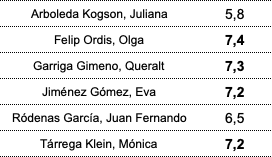 Valoració mínima per superar la prova
Valoración mínima para superar la prueba  7 puntsContra el resultat de la primera fase del concurs es pot presentar reclamació davant el rector en el termini de 10 dies hàbils a comptar des de la publicació de la proposta de contractació.NOM 
NOMBREReferència del concursLE-17/735/2022Referencia del concursoLE-17/735/2022Secretari/àriaSecretario/aPere Fuertes Pérez